Parent Nomination – Personal Statement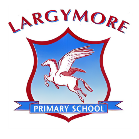 Skills, Knowledge, and ExperiencePlease tell us about your knowledge, skills or experience below. You do not have to complete all the sections.General Skills and Experience: eg human resource management and employment issues, planning and direction setting, health & safety, risk management, legal issues.Financial/Numerical Skills and Experience: eg financial management such as accountancy, budgeting or auditing, the ability to understand and analyse data.Services for Children and Young People: eg a commitment to improving education for all pupils, working or volunteering with children and young people, involvement with your local community, knowledge or understanding of the education system in Northern Ireland or anything else you feel is relevant.Other Skills and Experience: eg a willingness to learn and attend training, the ability to work as part of a team and take collective responsibility for decision making, communication skills.Tell us briefly why you are interested in becoming a school governor, describe your commitment to the culture, values, and ethos of the school.